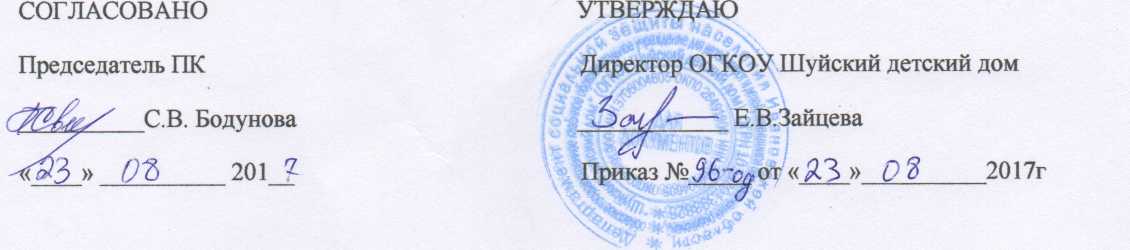 Положениеоб отделении восстановительной реабилитации кровной семьиОГКОУ Шуйского детского домаОбщие положения1.1. Настоящее Положение устанавливает порядок работы отделения восстановительной реабилитации кровной семьи в областном государственном казенном образовательном учреждении для детей-сирот и детей, оставшихся без попечения родителей Шуйского детского дома (далее - Отделение, Учреждение).1.2. Отделение существует в учреждении как структурное подразделение,  не является юридическим лицом. 1.3. Отделение руководствуется в работе Конституцией Российской Федерации, Гражданским кодексом Российской Федерации, Семейным кодексом Российской Федерации, постановлением Правительства Российской Федерации от 24.05.2014 № 481 «О деятельности организаций для детей-сирот и детей, оставшихся без попечения родителей, и об устройстве в них детей, оставшихся без попечения родителей», уставом и локальными актами учреждения.2. Основные цели и задачи деятельности Отделения2.1. Основная цель деятельности Отделения: устройство воспитанниковучреждения на семейные формы воспитания.2.2. Основные задачи деятельности Отделения:2.2.1. Оказание содействия восстановлению кровной семьи и развитиюпозитивных отношений между воспитанниками учреждения и ихродителями, другими кровными родственниками.2.2.2. Повышение социальной компетенции у родителей воспитанникови способности их к самостоятельному преодолению жизненных трудностей ипроблем.2.2.3. Создание мотивации у родителей воспитанников на восстановление детско-родительских отношений.2.2.4. Оказание содействия органам опеки и попечительства в устройстве воспитанников учреждения на воспитание в семьи кровных родственников.2.2.5. Оказание консультативной помощи родителям по вопросам восстановления их в родительских правах.2.2.6. Сопровождение семей в период адаптации воспитанника в кровной семье.2.1. Основная цель деятельности Отделения: устройство воспитанников учреждения на семейные формы воспитания.2.2.Основные задачи деятельности Отделения:2.2.1.Оказание содействия восстановлению кровной семьи и развитию позитивных отношений между воспитанниками учреждения и их родителями, другими кровными родственниками.2.2.2.Сопровождение семей в период адаптации воспитанника в кровной семье.3. Целевые группы, с которыми осуществляет работу ОтделениеОтделение осуществляет работу со следующими целевыми группами:- родители, ограниченные в родительских правах;- родители, лишенные родительских прав;- родители, отбывающие наказание в местах лишения свободы;- родители, поместившие ребенка в учреждение по заявлению в связи с трудной жизненной ситуацией;- иные кровные родственники воспитанника;- воспитанники.4. Основные направления деятельности Отделения4.1.Работа с кровной семьей и кровными родственниками:выявление особенностей личностного статуса родителей, изучение истории семьи;помощь родителям в осознании причин лишения или ограничения в родительских правах;выявление степени готовности и возможности родителей к выполнению родительских функций при принятии решения о возвращении ребенка. Оценка возможности выполнять родительские обязанности и создать условия для удовлетворения потребностей ребенка в семье;определение характера помощи родителям, ориентированным на восстановление родительских функций;подготовка родителей к принятию ребенка в семью. Реабилитационно-коррекционная работа с членами семьи по вопросам воспитания ребенка;консультационная помощь родителям при восстановлении их в родительских правах;поддержка родственных связей путем привлечения к вопросам воспитания детей кровных родственников.4.2.Подготовка детей к возврату в кровные семьи:формирование положительной мотивации ребенка на восстановление детско-родительских отношений;формирование положительной мотивации ребенка на устройство в семью кровных родственников.5. Основные функции ОтделенияОтделение в соответствии с возложенными задачами выполняет следующие функции:устанавливает информационную связь между воспитанниками и их родителями, кровными родственниками;осуществляет потенциальную оценку родителей по степени готовности принять ребенка в семью;организует оказание социально-правовой, психолого-педагогической помощи родителям, другим кровным родственникам по вопросам устройства ребенка в семью, восстановления родителей в родительских правах;обеспечивает разработку и выполнение мероприятий индивидуальных планов развития и жизнеустройства воспитанников, в части мероприятий направленных на восстановление отношений воспитанников с родителями (кровными родственниками);организует сопровождение воспитанников при их передаче на временное пребывание в семьи кровных родственников;проводит обучающие и практические занятия, семинары по вопросам восстановления кровной семьи, семейного воспитания;организует сопровождение кровной семьи по возвращению (помещению) в нее ребенка из учреждения;проводит работу по созданию положительного имиджа семьи.6. Структура Отделения6.1.Общее руководство Отделением осуществляет директор учреждения.6.2.Руководитель, возглавляющий работу Отделения, назначается приказом директора учреждения.6.3.Приказом директора назначаются специалисты для работы в Отделении: социальные педагоги, педагоги-психологи, воспитатели и воспитатели сопровождения.6.4.Все сотрудники Отделения являются работниками учреждения, пользуются всеми правами и несут обязанности, установленные уставом, правилами внутреннего распорядка, трудовым и коллективным договорами и другими локальными актами учреждения.6.5.Оплата труда сотрудников Отделения производится из фонда оплаты труда учреждения.6.6.Должностные инструкции сотрудников Отделения утверждаются директором учреждения.7. Порядок организации работы Отделения7.1.При поступлении несовершеннолетнего в учреждение директором учреждения в течение 3 рабочих дней издается приказ о назначении куратора по работе с семьей воспитанника по восстановительной реабилитации кровной семьи (далее - куратор). В приказе также определяются воспитатели, педагоги-психологи, социальные педагоги, отвечающие за психолого-педагогическое сопровождение несовершеннолетнего и членов его семьи в процессе реализации мероприятий, направленных на восстановительную реабилитацию кровной семьи (далее - специалисты).7.2. В течение 30 дней со дня помещения воспитанника в учреждение на основании материалов личного дела воспитанника, проведенной в учреждении психолого-педагогической работы с воспитанником, куратор с участием специалистов обеспечивают проведение первичной оценки ситуации в кровной семье воспитанника (в семьях кровных родственников), выявляют проблемы семьи, наличие семейных привязанностей у воспитанника, вырабатывают рекомендации по работе с родителями и кровными родственниками, воспитанником.7.3. Куратор на основании рекомендаций, указанных в первичной оценке ситуации в кровной семье воспитанника (в семьях кровных родственников), готовит раздел 4 «Организация работы по устройству воспитанника в семьи граждан» индивидуального плана развития и жизнеустройства воспитанника учреждения для детей-сирот и детей, оставшихся без попечения родителей.7.4. В течении каждых трех месяцев выполнения индивидуального плана развития и жизнеустройства воспитанника учреждения для детей- сирот и детей, оставшихся без попечения родителей, куратор организует сбор информации о семье и кровных родственниках через органы опеки и попечительства, переписку и общение с родителями, кровными родственниками, переписку с организациями.7.5. По итогам работы в течение каждых трех месяцев выполнения индивидуального плана развития и жизнеустройства воспитанника куратор и специалисты в течение 3 рабочих дней осуществляют повторные оценки ситуации в кровной семье воспитанника и в семьях кровных родственников воспитанника, определяют целесообразность на данном этапе возвращения ребенка к родителям и устройства воспитанника в семьи кровных родственников, рекомендации по работе с родителями и кровными родственниками, в семьи которых возможно впоследствии помещение ребенка, (при необходимости).7.6. На основании повторных оценок ситуации в кровной семье воспитанника и в семьях кровных родственников куратор при необходимости готовит в течение 3 рабочих дней предложения по корректировке индивидуального плана развития и жизнеустройства воспитанника в части реализации работы с родителями (кровными родственниками), в семьи которых возможно помещение несовершеннолетнего.7.7. В случае возвращения воспитанника родителям (одному из родителей), проживающим на территории Ивановской области, куратор осуществляет посещение кровной семьи не реже 1 раза каждые три месяца в течение 1 года со дня передачи воспитанника родителям (одному из родителей) с составлением актов проверки условий жизни несовершеннолетнего в кровной семье.8. Права и обязанности работников Отделения8.1. Специалисты Отделения имеют право на:- свободный выбор и использование методов и форм работы в пределах своих должностных обязанностей;- посещение в установленном порядке организаций вне зависимости от их ведомственной принадлежности для исполнения своих должностных обязанностей;- получение информации и документов, необходимых для выполнения возложенных на них функций и полномочий;- оказание содействия органам опеки и попечительства в осуществлении контроля за исполнением действующего законодательства по защите прав и интересов детей-сирот и детей, оставшихся без попечения родителей.8.2. Специалисты Отделения обязаны:- руководствоваться и действовать в соответствии с уставом учреждения, правилами внутреннего трудового распорядка и другими локальными актами учреждения;- выполнять условия трудового договора;- проявлять корректность при работе с родителями воспитанников и кровными родственниками;- не допускать конфликтных ситуаций в общении с родителями воспитанников и кровными родственниками;- соблюдать установленные правила работы со служебной информацией, не допускать разглашения конфиденциальной информации, ставшей известной в результате служебной деятельности.8.3. Должностные лица Отделения за противоправные действия, неисполнение или ненадлежащее исполнение должностных обязанностей несут ответственность в соответствии с действующим законодательством. 9. Регламентация деятельности Отделения9.1. Работа Отделения регламентируется приказами и распоряжениями директора учреждения.9.2.Сотрудники Отделения работают по плану, который является составной частью плана работы учреждения на год.9.3. Руководитель Отделения проводит 1 раз в полугодие анализ работы структурного подразделения. Отчеты о работе специалистов Отделения и его деятельности заслушиваются на совещаниях и педагогических советах учреждения.